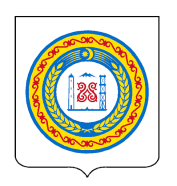 АДМИНИСТРАЦИЯ ШЕЛКОВСКОГО МУНИЦИПАЛЬНОГО РАЙОНАЧЕЧЕНСКОЙ РЕСПУБЛИКИ(АДМИНИСТРАЦИЯ ШЕЛКОВСКОГО МУНИЦИПАЛЬНОГО РАЙОНА)НОХЧИЙН РЕСПУБЛИКАНШЕЛКОВСКИ МУНИЦИПАЛЬНИ К1ОШТАН АДМИНИСТРАЦИ(ШЕЛКОВСКИ МУНИЦИПАЛЬНИ К1ОШТАН АДМИНИСТРАЦИ)П Р О Т О К О Л«25» декабря 2020 года                                                                                          № 4ст. Шелковскаязаседания антинаркотической комиссии Шелковского муниципального образования ПРЕДСЕДАТЕЛЬСТВОВАЛ – АРСУНКАЕВ ШАМХАН ВАХАЕВИЧ – первый заместитель главы администрации Шелковского муниципального района.СЕКРЕТАРЬ – БИСУЛТАНОВ Асланбек Алвиевич, начальник отдела по взаимодействию с правоохранительными органами. ПРИСУТСТВОВАЛИ: Члены комиссии: С.Р. Абдулхаджиев, С.Ю. Дупенко. Н.А. Элтаева, А.И. Витаев, Р.М. Демиткова, Т.Р. Элдаев.  ПРИГЛАШЕННЫЕ ЛИЦА: Батаев А.С.ОТСУТСТВОВАЛИ: Т.Р. Султанов. ПОВЕСТКА ДНЯ:1 вопрос: Об итогах работы отдела МВД России по Шелковскому району в сфере антинаркотической деятельности за 2020 год.2 вопрос: Профилактические мероприятия, проводимые в учреждениях здравоохранения по выявлению и предупреждению алкоголизма и наркомании на территории Шелковского муниципального района.3 вопрос: Подведение итогов за 2020 год и утверждение плана работ, заседаний и мероприятий на 2021 год.СЛУШАЛИ:По первому вопросу «Об итогах работы отдела МВД России по Шелковскому району в сфере антинаркотической деятельности за 2020 год» выступил Элдаев Турпал Ражапович, начальник УУП и ПДН отдела МВД России по Шелковскому району:В ходе проведения оперативно-розыскных, профилактических мероприятий, выявлено 26 преступлений (АППГ-22), связанных с незаконным оборотом наркотических средств, раскрыто 21 (АППГ - 17). Осталось нераскрытым 1 преступление, (АППГ-0), раскрываемость составила 95.5 % (АППГ-100%), находится в производстве - 7 дел. Лиц, состоящих на учете по линии НОН в ОМВД по Шелковскому району ЧР, 83 чел.Руководством отдела приняты меры по активизации деятельности по профилактике, выявлению и пресечению преступлений, связанных с незаконным оборотом наркотиков, в том числе с их сбытом, организацией притонов, культивированием растений, содержащих наркотические средства или психотропные вещества, а также установлением источников их поступления в республику, в связи с чем в ОМВД России по Шелковскому создана постоянно действующая группа, в которую включены наиболее подготовленные сотрудники ОУР, УУП и кинологической службы.Контроль за деятельностью данной группы возложен на начальника ОУР ОМВД России по Шелковскому району,  лейтенанта полиции Бадидаева Я.И.	Проводятся дополнительно оперативно-розыскные мероприятия, направленные на выявление организованных групп, специализирующихся на совершении преступлений, связанных с незаконным оборотом наркотиков, при этом особое внимание уделяется их контрабанде и сбыту.На контрольно-пропускных пунктах Шелковского района обеспечена тщательная проверка и досмотр автотранспортных средств, их водителей и пассажиров, въезжающих на территорию республики, с целью недопущения нелегального перемещения наркотических средств.В период проведения операции «МАК - 2020» сотрудниками ОМВД России по Шелковскому району выявлено: один очаг дикорастущей конопли на общей площади 11тыс.кв.м., уничтожено - 50000тыс кустов конопли общей массой - 7тыс. 500 кг.В период проведения межведомственной Всероссийской акции «Сообщи, где торгуют смертью» отделом уголовного розыска совместно УУП, ПНД по Шелковскому району проводились ОРМ, направленные на выявление и пресечение хранения, изготовления и сбыта наркотических средств и психотропных веществ.С целью профилактики наркомании все лица, состоящие на учете в ОУР по линии НОН как наркоманы и токсикоманы, проверяются по месту жительства, работы и учебы. Проверки осуществляются не реже одного раза в месяц. Своевременно выявляются связи подученных лиц, принимаются необходимые меры по недопущению объединения их в преступные группы, а также вовлечения новых лиц в среду наркомании.Сотрудниками ОУР совместно с инспекторами ПДН и врачом - наркологом во всех школах района проводятся беседы и лекции на темы «Жизнь без наркотиков», «Наркомания - это зло». Ежемесячно производится сверка с наркологическим кабинетом Шелковской ЦРБ о состоящих на учете несовершеннолетних, употребляющих наркотические и одурманивающие вещества. В школах района также проводятся лекции с преподавательским составом и учащимися о необходимости выявления, употребляющих наркотические и психотропные вещества с целью их дальнейшей постановки на проф. учет и проведения с ними проф. беседы о необходимости добровольного лечения от наркологической зависимости.Регулярно посещаются неблагополучные семьи, состоящие на профилактическом учете в ГПДН ОВД по Шелковскому району, где с родителями либо с лицами их заменяющими проводятся профилактические беседы на тему о вреде употребления алкогольных напитков и наркотических и психотропных веществ, которые пагубно влияют, как на самих родителей и детей, так и на окружающую обстановку в семье (полный текст доклада прилагается).______________________________________________________________________принять к сведению доклад Элдаева Т.Р.РЕШИЛИ:	1.1. На контрольно-пропускных пунктах Шелковского района усилить досмотр автотранспортных средств, их водителей и пассажиров, въезжающих на территорию республики, с целью недопущения нелегального перемещения, наркотических средств.	Ответственный: – отдел МВД России по Шелковскому району;	Срок исполнения: – регулярноГОЛОСОВАЛИ:За –                      8Против –             нетВоздержались – нет 	По второму вопросу «Профилактические мероприятия, проводимые в учреждениях здравоохранения по выявлению и предупреждению алкоголизма и наркомании на территории Шелковского муниципального района» выступила Демирбекова Райгуль Мархабаевна, врач психиатр-нарколог ГБУ «ЦРБ Шелковская».Профилактика - это система комплексных государственных и общественных, социально-экономических и медико-санитарных, психолого-педагогических и психолого-гигиенических мероприятий, направленных на предупреждение заболевания, на всемерное укрепление здоровья населения.Все профилактические мероприятия можно подразделить на социальные, социально-медицинские и медицинские, которые различают по частным целям, средствам и эффекту воздействия.Все профилактические мероприятия делятся на три типа: первичная, вторичная и третичная профилактика (терминология Всемирной организации здравоохранения).Первичная, или преимущественно социальная, профилактика направлена на сохранение и развитие условий, способствующих здоровью, и на предупреждение неблагоприятного воздействия на него факторов социальной и природной среды.Первичная профилактика алкоголизма состоит в предупреждении негативного влияния алкогольных обычаев микросоциальной среды, формирование у населения (тем более у подрастающего поколения) таких нравственных и гигиенических убеждений, которые бы исключали и вытесняли саму возможность любых форм злоупотребления спиртными напитками.Основой первичной профилактики алкоголизма является здоровый образ жизни. Ведущая задача первичной профилактики состоит в уменьшении частоты появления новых проблем, связанных с употреблением алкоголя, прежде всего предупреждение их возникновения. Вторичная профилактика алкоголизма состоит в выявлении групп населения, наиболее уязвимых по отношению к алкоголизму, и больных в максимально ранней стадии, с полным и комплексным осуществлением лечебных мероприятий, в оздоровлении микросоциальной почвы с применением всей системы мер воспитательного воздействия в коллективе и семье.Третичная профилактика алкоголизма направлена на предупреждение прогрессирования заболевания и его осложнений, реализуется в противорецидивной, поддерживающей терапии, в мероприятиях по социальной реабилитации.Корригирующее направление.Оно заключается в прямом воздействии на питейные обычаи среды и алкогольное поведение отдельных лиц, на политику в отношении цен и организации торговли спиртными напитками, на административно-правовое регулирование мер предупреждения алкоголизации. Содержанием этого направления является разрыв звеньев цепи развития алкоголизации от алкогольных обычаев до признаков алкогольной болезни, создание условий для воспитания трезвого образа жизни.Компенсирующее направление.Оно связано с изменением всей плоскости обыденных общественных отношений, на которой находятся алкогольные обычаи, вытеснением и заменой их более совершенными, здоровыми. Это направление проявляется формированием у подражающего поколения таких нравственных качеств, которые противодействуют возникновению социальных отклонений в их сознании, деятельности и поведении (полный текст доклада прилагается).принять к сведению доклад Демирбекова Р.  М.РЕШИЛИ:2.1. О необходимости усиления работы в условиях пандемии, новой коронавирусной инфекции (Covid-19) с строгим соблюдением всех требований и рекомендаций Роспотребнадзора.	Ответственные: – ГБУ «ЦРБ Шелковская»;	Срок исполнения: – постоянно.ГОЛОСОВАЛИ:За –                      8Против –             нетВоздержались – нет ______________________________________________________________________ 	По третьему вопросу «Подведение итогов за 2020 год и утверждение плана работ, заседаний и мероприятий на 2021 год» выступил АРСУНКАЕВ ШАМХАН ВАХАЕВИЧ, первый заместитель главы администрации Шелковского муниципального района. 	Шамхан Вахаевич поблагодарил всех участников заседания за работу, проведенную в 2020 году, и подвел итоги работы антинаркотической комиссии администрации Шелковского муниципального района за 2020 год.Ознакомил всех присутствующих с проектом плана заседаний и мероприятий антинаркотической комиссии администрации Шелковского муниципального образования на 2021 год.РЕШИЛИ:	3.1. Принять и утвердить проект плана заседаний и мероприятий антинаркотической комиссии администрации Шелковского муниципального района  на 2021 год. Ответственные: – рабочие органы антинаркотической комиссии администрации Шелковского муниципального района.Срок исполнения: – январь 2021 года.  ГОЛОСОВАЛИ: За –                      8Против –             нетВоздержались – нет Материалы о результатах проделанной работы по реализации решений протокола направлять в администрацию Шелковского муниципального района на имя Главы администрации Шелковского муниципального района, Председателя АНК МО ХАДЖИЕВА ХАМИДА ХАМЗАТОВИЧА.Глава администрации –Председатель АНК МО                                                                            Х.Х. Хаджиев Начальник отдела – Секретарь АНК МО                                                                             А.А. Бисултанов 